Информационная карта участникамуниципального этапа профессионального конкурса«Воспитатель года» в 2021 году.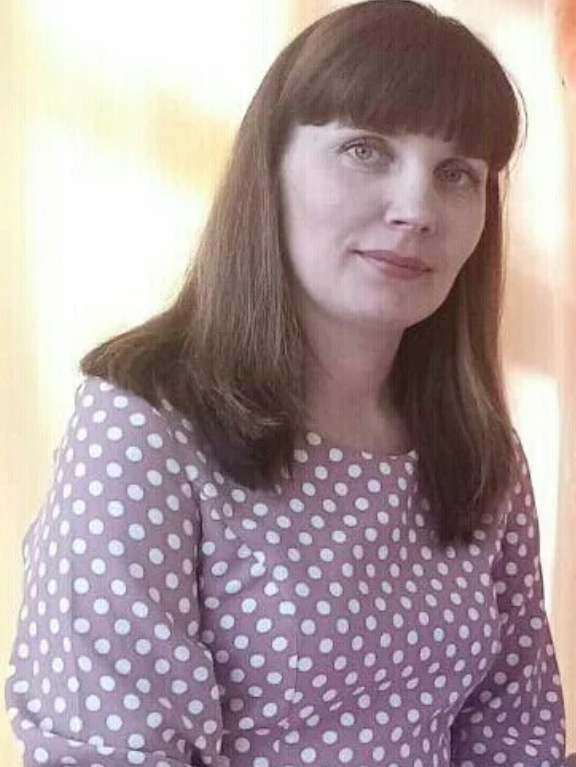 Рогозинникова     (фамилия)Вера Александровна       (имя, отчество)Рогозинникова     (фамилия)Вера Александровна       (имя, отчество) Общие сведения Общие сведения Общие сведенияМуниципальное образованиеМуниципальное образованиеВагайский районНаселенный пунктНаселенный пунктс.ЧерноеДата рождения (число, месяц, год)Дата рождения (число, месяц, год)20.03.1982 гМесто рожденияМесто рожденияп.Белый Яр, Сургутского района Тюменской областиАдрес личного сайта, страницы на сайте образовательного учреждения, где можно познакомиться с участником и публикуемыми им материаламиАдрес личного сайта, страницы на сайте образовательного учреждения, где можно познакомиться с участником и публикуемыми им материаламиhttps://chernoe.vagayobr.ru/?page_id=1449Адрес сайта образовательной организацииАдрес сайта образовательной организацииhttps://chernoe.vagayobr.ru/?page_id=1449РаботаРаботаРаботаМесто работы (наименование образовательной организации, реализующей программы дошкольного образования в соответствии с уставом)Место работы (наименование образовательной организации, реализующей программы дошкольного образования в соответствии с уставом)МАОУ Вагайская СОШ филиал Черноковский детский сад «Ласточка»Занимаемая должностьЗанимаемая должностьвоспитательОбщий трудовой и педагогический стаж (полных лет на момент заполнения анкеты)Общий трудовой и педагогический стаж (полных лет на момент заполнения анкеты)Общий стаж     17 летПедагогический стаж  7 летВ каких возрастных группах работала,  и работаю в настоящее времяВ каких возрастных группах работала,  и работаю в настоящее времяРаботала во всех возрастных группах.В настоящее время работаю в младшей группеАттестационная категорияАттестационная категорияНет  (соответствие занимаемой должности в 2015 г)Почетные звания и награды (наименования и даты получения)Почетные звания и награды (наименования и даты получения)нетОбразованиеОбразованиеОбразованиеНазвание, год окончания учреждения профессионального образования, факультетНазвание, год окончания учреждения профессионального образования, факультетФедеральное государственное автономное образовательное учреждение высшего образования  «Тюменский государственный университет» г.Тюмень 2018 годСпециальность, квалификация по дипломуСпециальность, квалификация по дипломуПедагогическое образование, бакалавр  (дошкольное)Дополнительное профессиональное образование (за последние три года)Дополнительное профессиональное образование (за последние три года)ГАОУ ТО ДПО «ТОГИРРО» 2018 год, курсы повышения квалификации по теме: «Организационно-педагогические основы образовательного процесса в условиях реализации ФГОС дошкольного образования»Общественная деятельность.Общественная деятельность.Общественная деятельность.Участие в работе методического объединенияУчастие в работе методического объединенияВыступление с презентацией «Математика в природе» (ФЭМП у детей старшего дошкольного возраста с использованием природного материала) 2019 г.Участие в экологическом проекте «Наш дом природа» 2020Участие в проекте «Опытно-экспериментальная деятельность как средство развития познавательной активности детей»Участие в муниципальных, региональных конкурсахУчастие в муниципальных, региональных конкурсахМуниципальный конкурс долгосрочных проектов «Достояние России. Народные художественные промыслы» 2019 г.«Мой друг – снеговик» 2019 г.«Познавательная физкультура» 01.2020 г.Участие в муниципальном заочном конкурсе «Моя педагогическая находка» 2020 г.Участие воспитанников в муниципальных, региональных, федеральных конкурсахУчастие воспитанников в муниципальных, региональных, федеральных конкурсахМуниципальный уровень:Участие воспитанников в конкурсе чтецов «Все на земле от материнских рук» 2017, 2018, 2019Конкурс рисунков «Война глазами детей» 2018«Что нам осень подарила» 2017,2018,2019Региональный уровень:Выставка рисунков «Виртуальный вернисаж»«Детские сады Тюменской области 2018 г.ДосугДосугДосугХоббиХоббицветоводствоПрофессиональные ценности.Профессиональные ценности.Профессиональные ценности.Педагогическое кредо участникаПедагогическое кредо участника«Любить и ценит каждого ребенка как своего»Профессиональные и личностные ценности, наиболее близкие участникуПрофессиональные и личностные ценности, наиболее близкие участникуОтветственность, терпение, творческое самовыражение, любовь к детям.В чем, по мнению участника, состоит основная миссия воспитателяВ чем, по мнению участника, состоит основная миссия воспитателяПомогать познавать окружающий мир, видеть красоту вокруг себя, воспитывать самые лучшие качества - доброту, отзывчивость, терпение.                                                                                          7 . Подпись.                                                                                          7 . Подпись.                                                                                          7 . Подпись.Правильность сведений, представленных в информационной карте, подтверждаю:_________________   Рогозинникова Вера Александровна(подпись) (фамилия, имя, отчество участника)« 22_» __декабря__ 2020 г.Правильность сведений, представленных в информационной карте, подтверждаю:_________________   Рогозинникова Вера Александровна(подпись) (фамилия, имя, отчество участника)« 22_» __декабря__ 2020 г.Правильность сведений, представленных в информационной карте, подтверждаю:_________________   Рогозинникова Вера Александровна(подпись) (фамилия, имя, отчество участника)« 22_» __декабря__ 2020 г.